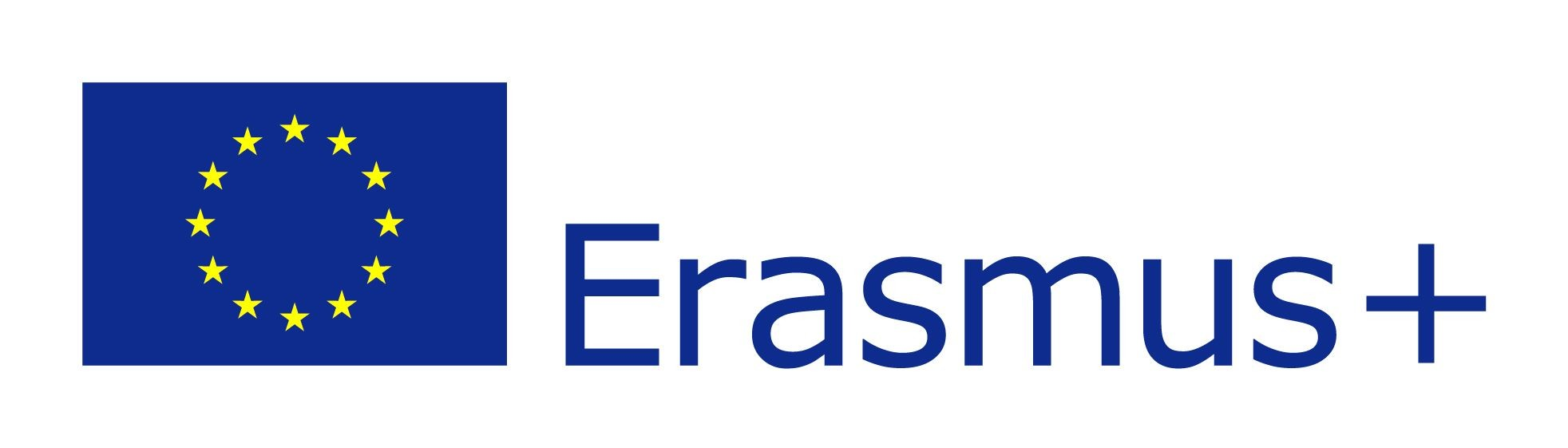 “HERE COMES THE SUN“ ACTIVITIES IN TARRAGONA          SUNDAY5TH 12.00-22.00ARRIVAL IN TARRAGONA AND HOSTS WELCOME. MONDAY6TH9.30-11.00WELCOME SPEECH BY THE SCHOOL HEADMISTRESSSPANISH STUDENTS PRESENTATION about our country, city and school.STEP PROJECT WORKSHOPMONDAY6TH11.00-11.30Coffee breakMONDAY6TH11.30-12.00School visitMONDAY6TH12.00-13.30WORKSHOP (oral presentations about SUNPOWER in our countries)MONDAY6TH13.30-14.00Coffee breakMONDAY6TH14.00-15.00LOGO CONTESTMONDAY6TH15.00-17.00Lunch breakMONDAY6TH17.00-19.00TEACHERS WORKSHOPTUESDAY 7TH8.30-12.00VISIT TO EL PERELLÓ WINDPOWER PARKTUESDAY 7TH12.00-18.30VISIT TO DELTA DE L’EBRE ( CASA AMADEO managed by sunpower. Lunch. Activities in the natural environment)WEDNESDAY 8TH9.00-14.00RECEPTION AT THE TOWNHALL ( including  TARRAGONA ROMAN CITY TOUR)WEDNESDAY 8TH14.00-15.00CERTIFICATES HANDOUTWEDNESDAY 8TH15.00-15.30SNACK IN THE STAFF ROOM  ( School teachers and Erasmus teachers)WEDNESDAY 8TH17.00-18.00TEACHERS WORKSHOP THURSDAY 9TH 9.00-18.00VISIT TO ROVIRA I VIRGILI UNIVERSITY ( Chemical Engineering faculty) VISIT TO BASF (activities about renewal energies).FRIDAY10TH8.30-15.00COSMOCAIXA VISIT AND PLANETARIUM WORKSHOPFRIDAY10TH20.30-23.00FAREWELL PARTY (BOWLING)SATURDAY 11TH8.00-18.00TRIP TO BARCELONA AIRPORT AND BACK HOME!